ROGELIO 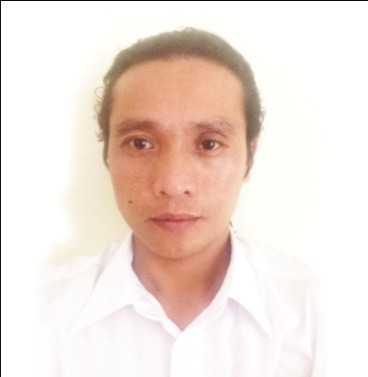 C/o-Contact No. +971505891826Email: rogelio.341280@2freemail.com PERSONAL INFO:Date Issued	: Jan. 10, 2017–Jan. 09, 2022Birth Date	: May 02, 1983		Nationality	: FilipinoGender		: Male			Civil Status	: Single			JOB EXPERIENCES:	Contractors Supply Est.  Abu Dhabi, UAEFOLLOW-UP CLERKM-17 Plot-12, P.O. Box: 3379 Mussafah, Industrial Area, Abu Dhabi, United Arab Emirates (UAE)January, 2013 – April, 2015 Job Role:Dealing with Construction Equipment and Machinery in technical department, handling costumer in technical services as well as taking and placing order request on consumables.Attend calls, emails, and fax.Handles local purchase order (LPO’s)Update time attendance record.Warehouse and storekeeper.Send and arrange job orders for repair.Checking all upcoming & arrived materials or items in company’s showroom and stock availability.Gathering and coordinating all reports to the manager along with customer’s concerned regarding their purchased machines.Arrange and accepting warranty claims.Assisting customer’s machines with their complaints (if purchased materials, consumables and machines having factory defected) Help desk support.Handles machines for welding.BOBOY’s Computer Shopmaintenance (part-time)#0279 Brgy. Dolores, Capas, Tarlac CityTel.# +63(045)-491-13-77July 06, 2010 – December 20, 2011 Job Role:Computer maintenance technicians oversee daily computer performance, provide technical support and install new software for computer users. Daily duties may include fielding inquiries, running diagnostic tests to resolve issues and installing updates to existing software. Additionally, technicians may be responsible for setting up new equipment, performing minor repair work and keeping records of service. Technicians may also create manuals and train others on hardware and software.Providing help desk support as an outsourced service.  Install new computers and upgrades or repair computers that are already in use.Generally interact directly with users.Respond to help troubleshoot user problems.Assess the problem, determine what's wrong and then recommend or perform minor repairs.Replacing hardware components, reconfiguring operating systems or upgrading software. IMAX Internet Café Owner / Operator (FULL-TIME)Blk.65 Lot # 166 Brgy. Cristorey Capas, Tarlac CityJanuary 2009 – Dec. 2011 	Job Role:Computer maintenance technicians oversee daily computer performance, provide technical support and install new software for computer users. Daily duties may include fielding inquiries, running diagnostic tests to resolve issues and installing updates to existing software. Additionally, technicians may be responsible for setting up new equipment, performing minor repair work and keeping records of service. Technicians may also create manuals and train others on hardware and software.Determine users’ technical needs and provide them with appropriate solutions. Install hardware, software and device drivers on standalone computers.Manage network configurations to ensure that all computers on a network can communicate effectively. Test computers peripherals, hardware and software to ensure that they are working appropriately. Upgrade software, patches and operating systems on a continuous basis. Install and configure monitors, keyboards and printers.Ensure that all computers are secured effectively by installing and updating antivirus software. Set up and organize IPs, configure computer networks including LAN and WANEDUCATIONAL BACKGROUND:Tertiary		-		United School of Science and Technology (USST)					Tibag, Tarlac City PH					BS-HRM					2002 –2004 Secondary	-		O’Donnell High School Capas, Tarlac City PH					March - 2002Primary		-		Telebanca Elementary School, (ORES II)Capas, Tarlac City PH					March - 1998TRAININGS& SEMINARS ATTENDED:Special Skills:Personal Computer AssemblyComputer Troubleshooting/MaintenanceBasic Networking Wiring(OS / Windows) Installations; FormattingMS-Office (word, excel, PowerPoint, Outlook )                                                                                   Driving (Manual/Automatic, with Phil. Professional drivers license-restriction code 1-2)Welding; Stick(Manual)/TIG/MigPaint (House walls, Finishing Furniture)